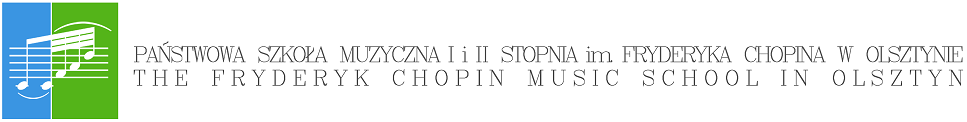 Koncert karnawałowy19 stycznia 2018 godz. 16.00       sala sesyjna w Ratuszu MiejskimProgram:Natalia Groda - śpiew  kl. II             fortepian -  Maciej Ejsymont   kl. III PSM II st.                                     Stanisław Niewiadomski        Zosia   ;    Śmieją się złote łanyZuzanna Krotoszyńska – akordeon    PSM OlsztynWładysław Zołotariow       Trubadurzy na dworzePietro Frosini                       Wiosenna serenadaTrio I st. PSM Dywity i PSM Olsztyn w składzie:        Nina Raukuć – skrzypce,  Julia Kucińska – flet,  Julian Wilk - akordeonGirolamo Frescobaldi         GaliardaBogdan Dowlasz                Trzy tańce polskie - Krakowiak, Kujawiak, OberekAstor Piazzolla                   LibertangoKlara Mieruńska – śpiew  kl. I          fortepian – Maciej Ejsymont   kl. III PSM II st.   Stanisław Niewiadomski    Jagódki    ;  Fryderyk Chopin    Piosnka litewskaJulian Wilk – akordeon          PSM DywityWładysław Zołotariow     Taniec MatrioszekAstor Piazzolla                  BandoPaweł Horodyski – śpiew  kl. III        fortepian – Maciej Ejsymont  kl. III PSM II st.Stanisław Moniuszko     Piosnka chorążego z op. Hrabina Kwartet   PSM I st.  w Olsztynie  w składzie:       Natalia Łosko – skrzypce,  Oliwia Szulc – flet,   Malwina Cetnarowicz – fortepian,        Wiktoria Jastrzębska - wiolonczela                   Jean-Philippe Rameau      Menuet     ;      Michał Glinka         Polka           Tadeusz Paciorkiewicz        Krakowiak    ;      Frantisek Kaplan     Scherzo                  Witold Lutosławski           Rektor      ;      Astor Piazzolla        Rio SenaPaweł Horodyski – śpiew kl. III         fortepian – Maciej Ejsymont  kl. III  PSM II st.      Jerry Bock       Gdybym był bogaczem     z  musicalu    Skrzypek na dachuKlara Mieruńska i Paweł Horodyski – śpiew                 fortepian – Maciej Ejsymont       Jerry Bock        Sunrise, Sunset            z  musicalu    Skrzypek na dachuZespół smyczkowy w składzie: Zuzanna Szykuła, Iga Radowiecka, Zofia Sawicka,  Karolina Kłusek,  Dominika Mydlak,  Gabriela Kompowska, Marta Serbintowicz, Piotr Dębowski, Kacper Przybyszewski, Melania Czerepowicka, Michał Zieliński, Nina Bachura, Marta Pazdyga, Nina Raukuć.         M.MC.Lean    Galop    ;    James Horner     THE LUDLOWSE.Waldteufel     Espana Waltz  ;    L.Anderson    Sligh Ride          Johann Brahms    Walc    ;     Galopada  (melodia popularna)      opr. John Carponegro   Dwa walce  ;    M.Matuszewski    The First BoogieProwadzenie koncertu            Natalia GrodaNauczyciele, którzy przygotowali uczniów :Agnieszka Kuźniak, Dorota Obijalska, Jolanta Sołowiej,Tomasz Michalak,  Łukasz JóźwiakWykonawcyUczniowie Państwowej Szkoły Muzycznej I i II st. im. Fryderyka Chopina w Olsztynie oraz uczniowie Powiatowej Szkoły Muzycznej I st.  w DywitachPrzygotowanie koncertu      Jolanta Sołowiej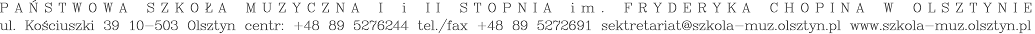 